Vzdělávací studio ArgosMírovka 84, Havlíčkův Brod 580 01 argosss@post.cz       Tel.: 606 218 840     http://www.strihaniupravapsu.estranky.cz/    facebookZÁVAZNÁ PŘIHLÁŠKA  PRO SAMOPLÁTCEPřihlašuji se závazně do kurzu „Stříhání a kosmetická úprava psů“.Prohlašuji, že souhlasím s těmito smluvními podmínkami:Pro zaregistrování termínu zaplatím vypsaný  poplatek,  který v případě nenastoupení a neomluvení se ze závažných důvodů, do sjednaného kurzu propadá. Kurzovné odešlu na vyznačený účet včas a jsem si vědom-a, že hlavně včasná platba slouží k zarezervování termínu, který jsem si vybral-a. Pokud nestihnu zarezervovat svůj vybraný termín, může být datum nástupu na kurz v případě většího zájmu posunuto.V případě onemocnění, lze termín nástupu po dohodě přesunout. V tomto případě Vám zašlu kopii neschopenky. Jestliže budu muset z vážných důvodů z kurzu odjet dřív, můžu se domluvit na dočerpání kurzu.Pokud jjsem se rozhodl-a platit splátkovou formou, nebo zálohově, můžu poslední část platby uhradit v den nástupu ještě před zahájením kurzu. Jsem si vašak vědoma toho, že kurz zahájím až po úplném zaplacení a nemám nárok na slevu za jednorázovou platbu předem.Jistě máte ten největší zájem, aby Váš certifikát a Vaše faktura o zaplacení kurzu měla veškeré náležitosti a byly tak platnými doklady. Správně vyplněnou fakturu si můžete vložit do účetnictví. A to i v případě, že si o Živnostenský list budete žádat až v roce následujícím.                   (§ 5 Základ daně a daň. ztráta Základ daně a daňová ztráta, odst. 7.)  Proto si přihlášku vyplňte co nezodpovědněji. Vyplněním a odesláním svých dat  Žadatel zároveň uděluje souhlas se zpracováním osobních údajů dle §5 odst. 2 zákona č. 101/2000 Sb.Informace k vyplnění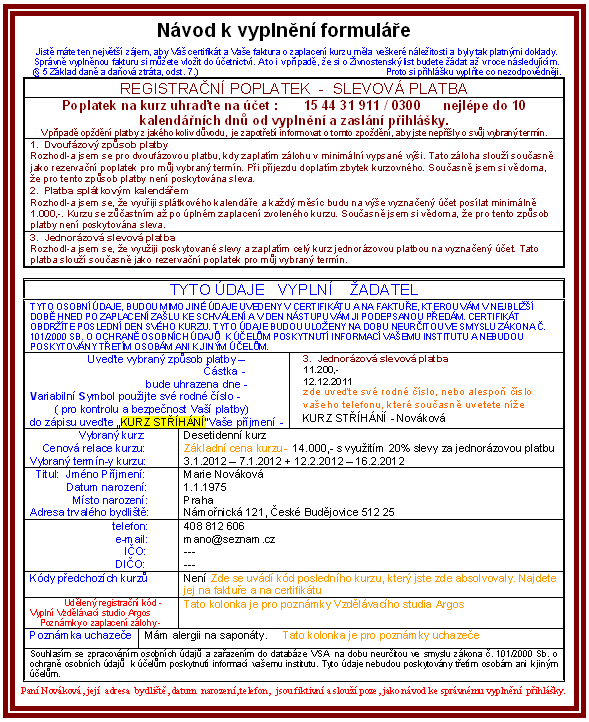 Nevím, kolika denní kurz si mám vybrat?Ideální délka kurzu je 15 dnů, protože máte možnost se hodně naučit a získat hodně praxe. Vždy říkám, že pětidenní kurz je minimální základ, ale pokud chce někdo kurz kratší, asi ví, proč to dělá. Ať už jsou důvody finanční, časové, nebo zdravotní, vždycky respektuji přání zákazníka. Jenom by bylo dobré přijít alespoň pro poprvé již od začátku kurzu, tedy od středy, kde se více věnujeme typologii. Pokud dobře pochopíte typologii srsti, nebude pro Vás problém v rozhodování při aplikaci šampónů a kondicionérů, nebo v rozhodování, jakou  úpravu zvolím pro jorkšírka, nebo zlatého retrívra. Kdo pochopí podstatu růstu srsti, má obrovskou výhodu před konkurencí, která (dle mých průzkumů a zkušeností) v typologii rozeznává jen krátkou, střední a dlouhou srst a ještě špatně, protože si myslí, že podstata rozdílu je pouze v délce srsti. ALE VŠECHNO JE JINAK.
Můj názor? Pětidenní kurz je minimum pro začátek. Ale Vaše rozhodnutí samozřejmě budu respektovat.
Kadeřnice se učí 3 roky a já se snažím, abych do výuky a praxe, na kterou mám několik dní, dala co nejvíc.
Ale samozřejmě, že si přidat můžete vždycky. Konec konců, je ve Vašem zájmu se naučit co nejlépe a nejvíce a tak získat před konkurencí náskok. Můj tatínek, který se narodil 1910 a v Havl. Brodě vžy platil za slušného, férového člověka a odborníka ve své profesi, říkával. "Do své živnosti musíš hodně dávat, aby Ti mohla něco z toho vrátit. Až si jednou řekneš, že už tvá živnost nepotřebuje vylepšovat, obnovovat, nebo že se už nepotřebuješ dále vzdělávat, právě jsi udělala první krok zpět a dáváš své konkurenci prostor. Je jedno, kdy začínáš s živností, ale není jedno, jakým způsobem."Platební přehled a možné slevy, nebo podpory praxePokud jste členem asociace http://www.pgacr.cz/,  která se zabývá stříháním, úpravou psů, kosmetickou úpravou včetně kvalitního ošetření psů, zdravé funkce kůže a zdravé srsti, včetně odborného poradenství svým členům a možností dalšího vzdělávání za zvýhodněných cenových podmínek, potom jsou další řádky určené právě Vám.Vzdělávací studio Argos a Pet Grooming Association of the Czech Republic, z. s. (dále jen http://www.pgacr.cz/ )velmi úzce spolupracují a proto si mohou dovolit výraznou podporu svým studentům a členům. *  Objenáte-li si pětidenní až  devítidenní kurz a doložíte-li členství v asociaci http://www.pgacr.cz/, obdržíte slevu na kurzu  200,-**  Objenáte-li si desetidenní až čtrnáctidenní kurz a doložíte-li členství v asociaci http://www.pgacr.cz/, obdržíte slevu na kurzu  500,-***  Objenáte-li si patnáctidenní kurz a doložíte-li členství v asociaci http://www.pgacr.cz/, obdržíte slevu na kurzu  950,- V případě udržovacího poplatku v asociaci 500,-. Platí pro konkrétní rok 2016 Tato sleva na členství v asociaci http://www.pgacr.cz lze nárokovat pouze u kurzů uskutčněných a placených jedorázově na účet před zahájením kurzu, v kalendářním roce 2016 ve Vzdělávací studio Argos. Nelze nárokovat zpětně pro rok 2015, nebo dopředu na 2017 .Dále si tuto slevu nemohou nárokovat studenti zemědělských a veterinárních škol, a frekventanti Rekvalifikačních kurzů, kteří mají kurz hrazený Úřadem práce.Praxe pro zemědělské školyPětidenní kurz, čili praxe pro studenty středních i vysokých zemědělských a veterinárních školSleva pro studenty Středních a Vysokých,  zemědělských a veterinárních škol. V rámci zkvalitnění výuky a praxe umožňuji studentům zůčastnit se jdnoho, dvou, nebo tří  pětidenních kurzů. Cena pětidenního kurzu pro tyto studenty činí 4.000,-. V případě zájmu o ubytování u mne  v podkrovní +  1.000,- osobu/pět nocí i s dopravou do vzdělávacího studia a zpět.  Kurzy pro studenty středních a vysokých zemědělských a veterinárních škol jsou zaměřeny na stříhání a kosmetickou úpravu psů se zaměřením na zdravou   kůži a srst, včetně komplexní podpory celého imunitního systému  tak, aby tento obor doplnil jejich znalosti a problematiku v salonech a aby své znalosti nadále mohly uplatnit ve veterinárních ambulancích, nebo si sami mohli otevřít svůj salon. Probíhající studium je třeba doložit, nebo jde objednávku provést přes školu, kde student právě studuje.Studenti obdrží certifikát ve znění - -   Úprava psů se zaměřením na zdravou   kůži a srst, včetně komplexní podpory celého imunitního systému.Platební přehledná tabulka – čtěte všechnoJak dál?Krok 1. vyplněná přihláškaJakmile obdržím Váší přihlášku s iniciály, podle kterých Vás můžu zaregistrivat a následně připravit fakturu a certifikát, dám Vám vědět, že jsem přihlášku obdržela a že jsem si Vás zaregistrivala na Vámi vybraný termín.Krok 2. platbaJakmile obdržím Výpis o Vaší platbě, pošlu Vám fakturu ke kontrole a informace o tom, co budete potřebovat s sebou a obdržíte výukový materiál. Tak budete vědět, že Vaše peníze dorazily v pořádku.Je na Vás, kdy se rozhodnete zaslat platbu, ovšem je potřeba vědět, že až příchodem platby na účet máte svůj termín opravdu rezervovaný. Pokud budete otálet s platbou, může se stát, že někdo jiný platbu pošle dřív a v tom případě se budete muset smířit s jiným termínem. Stává se to jen zřídka, ale je pro mne opravdu nepříjemné, když musím něco takového svému zájemci o kurz oznámit.Krok 3. příjezd na kurzKdo přijede ráno a stíhá přijet na 8:00 hodinu, přijede přímo do mého salonku, kdo chce přijet o den dřív v podvečer, přijeďte rovnou na privát, ale dejte mi prosím vědět, kdy asi dorazíte. Jestliže nejedete autem, ale vlakem, nebo autobusem, tak mi toto dejte dopředu vědět, pokud možno už v přihlášce, ale hlavně mi při příjezdu, nebo 10 minut před příjezdem zavolejte a já si Vás na nádraží vyzvednu. Je dobré stihnout ranní výuku, aby jste nepřišly o spoustu zásadních informací, ke kterým se již nebudu moct vrátit a zopakovat, protože výuka a praxe stříhání pejsků je opravdu nabitá.UbytováníPro ty, co by chtěly využít mojí nabídky velmi laciného ubytovíní, 200,-/noc,  včetně veškeré dopravy spojené s kurzem, se lze domluvit. Výhodou je čisté ovzduší, možnost procházky, možnost yužití venkovní pergoly, jednoplotýnkový indikční vařič, chladnička, rychlovarná konvice, mikrovlnná trouba. Můžete přijet o den dřív v podvečer autem přímo ke mně, nebo Vás v domluvený čas vyzvednu na nádraží.--Kdo má rád ubytování přímo v centru města, nebo má jiné vyšší nároky na ubytování, jako je například alergie na kočičky……. doporučuji, aby si v Havlíčkově Brodě domluvil ubytování sám, přímo s příslušným zařízením. Můžete si zamluvit apartmán v Penzionu Jantar, Hotel Zlatý lev, Hotel Slunce, Penzion Hurikán, Penzion Star, Hotel Brixen. V případě této volby dopravu nezajišťuji. http://www.strihaniupravapsu.cz/http://www.strihaniupravapsu.estranky.cz/ facebook https://www.youtube.com/channel/UCESXpgp88WST6TABwOqD0gQ Kurzy probíhají v mém salonu Argos, kde se ráno, při zahajování kurzu, to je v 8:00 hodin  sejdeme.Adresa:  Dobrovského  2366, Hablíčkův Brod 580 01(salon se nachází v objektu Výzkumného ústavu bramborářského)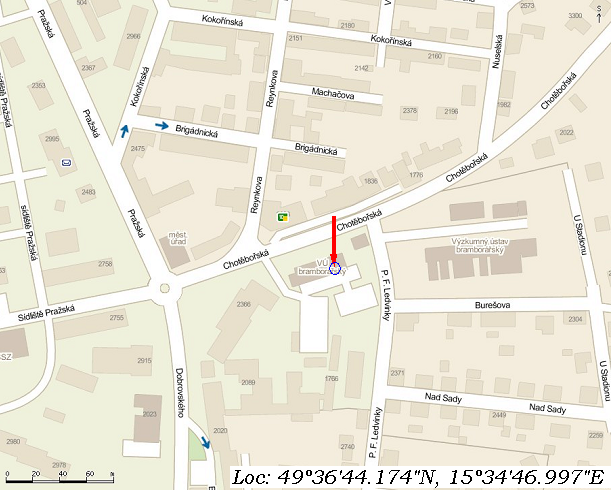 Dobrý den.Záčátek výuky je vždy v 8:00. Pokud pojedete autem, souřadnice najdete na mapce. Pojedete-li vlakem, nebo autobusem a jste u mě ubytovaní,  dejte mi vědět, abych Vás mohla v domluvenou hodinu vyzvednout na nádraží. (Z nádraží do mého salonu je to 2 km, z toho 1km do příkrého kopce, proto nechoďte pěšky a raději se se mnou domluvte. Já pro Vás ráda přijedu. Nebo můžete použít taxika.)Jako pracovní oděv jsou nejlepší starší džíny, protože se na ně nechytají chlupy a obyčejné bavlněné tričko. Zástěru si můžete také vzít, nejlepší je z šusťákoviny. Obuv sportovní, pohodlnou. Kávu (mletá i rozpustná, smetana do kávy), čaj ( asi 10 druhů), si můžete připravit u mne v salónu kdykoliv v průběhu celého kurzu.  Svačinu si můžete zakoupit v obchůdku, který je vzdálený  asi 20 m. a je otevříno od 7:00 – 21:00 včetně sobot i nedělí. Na obědy lze zajít, nebo zajet do několika restaurací poblíž.. Veškeré nástroje půjčuji zadarmo, bez poplatku, takže si s sebou nic nemusíte brát.Doporučuji, vzít si s sebou flešku.Focení u mne povoluji pouze s mým výslovným souhlasem a  bez použití blesku. Fotografie, na kterých jsou studenti, jež vidíte na internetu a mých stránkách jsou uveřejněny pouze s výslovným souhlasem dotyčné osoby. Ostatní fota ze svého PC okamžitě mažu.Zde bych chtěla poprosit všechny rodinné příslušníky, kteří čekají na své blízké aby byli ohleduplní a po dobu kurzu si nevymáhali přítomnost v salónu, kde výuka probíhá.Děkuji za pochopení !!!Přeji příjemný den,           Jarmila KašparováRegistrační poplatek  -  slevová platbaPoplatek na kurz uhraďte na účet :       15 44 31 911 / 0300     Co nejdříve, aby jste měl-a rezervaci na svůj termín dokončenou a měl-a čas na prostudování vzdělávacích materiálů, které odesílám až po platbě.V případě opoždění platby z jakého koliv důvodu,  je zapotřebí informovat o tomto zpoždění, aby jste nepřišly o svůj vybraný termín.1.  Jednorázová základní platba na vyznačený účetRozhodl-a jsem se, že využiji jednorázové platby na vyznačený účet v základní sazbě. Tato platba slouží současně jako rezervační poplatek pro můj vybraný termín.2.  Dvoufázový způsob platby, Rozhodl-a jsem se pro dvoufázovou platbu, která je od základní sazby navýšená o 20% kvůli administrativní náročnosti.  Zaplatím zálohu minimálně 50% již navýšeného kurzovného. Tato záloha slouží současně jako rezervační poplatek pro můj vybraný termín a je nevratná. Při příjezdu doplatím zbytek kurzovného. Současně jsem si vědoma, že pro tento způsob platby není poskytována sleva žádná další sleva, nebo jiná výhoda.3.  Platba splátkovým kalendářemRozhodl-a jsem se, že vyuřiji možnosti platby splátkovým kalendářem a každý měsíc budu na výše vyznačený účet posílat minimálně 1.000,-. Kurzu se zůčastním až po úplném zaplacení kurzovného na výše vyznačeném účtu. Současně jsem si vědoma, že pro tento způsob platby není poskytována sleva žádná další sleva, nebo jiná výhoda.4. Jednorázová platba na místě, čili hotovostní platbaPro tuto platbu je zapotřebí se se mnou předem domluvit a platí zde 20% navýšení. Jenom vyjmečně se zde můžeme domluvit o platbě bez navýšení.Pokud přeci jen základní  platbou uznám, jsou to opravdu závažné důvody v krajních případech.TYTO ÚDAJE   VYPLNÍ    ŽADATELTYTO ÚDAJE   VYPLNÍ    ŽADATELTyto osobní údaje, budou mimo jiné údaje uvedeny v certifikátu a na faktuře, kterou Vám v nejbližší době hned po zaplacení zašlu ke schválení a v den nástupu Vám ji podepsanou předám. Certifikát obdržíte poslední den svého kurzu. Tyto údaje budou uloženy na dobu neurčitou ve smyslu zákona č. 101/2000 Sb. o ochraně osobních údajů  k účelům poskytnutí informací vašemu institutu a nebudou poskytovány třetím osobám ani k jiným účelům.Tyto osobní údaje, budou mimo jiné údaje uvedeny v certifikátu a na faktuře, kterou Vám v nejbližší době hned po zaplacení zašlu ke schválení a v den nástupu Vám ji podepsanou předám. Certifikát obdržíte poslední den svého kurzu. Tyto údaje budou uloženy na dobu neurčitou ve smyslu zákona č. 101/2000 Sb. o ochraně osobních údajů  k účelům poskytnutí informací vašemu institutu a nebudou poskytovány třetím osobám ani k jiným účelům.                        Uveďte vybraný způsob platby –Jednorázová platba na vyznačený účet                                                                Částka -                                             bude uhrazena dne -                                         Variabilní Symbol použijte číslo Vašeho telefonu-           Do zápisu uveďte „KURZ“Vaše příjmení –                                                      Vybraný kurz:                                     Vybraný termín-y kurzu:                                          Titul:  Jméno Příjmení:                                                                  Datum narození:                                                                Místo narození:                                                      Adresa trvalého bydliště:                                           telefon:    +     e-mail                                                                                     IČO:                                                               DIČO:                              Nebo iniciály, na koho má být vystavena faktura v případě, že kurz bude proplácet jiná osoba, nebo organizaceKódy předchozích kurzů Poznámka uchazeče(ubytování, alergie a pod.)-              Udělený registrační kód –Vyplní Vzdělávací studio Argos    Poznámky o zaplacení kurzovného Jednorázová platba - (Platbu posílejte s předstihem tak, aby stihla přijít na účet minimálně 2 dny před nástupem na kurz)           V zeleném poli je cena pro studenty, kteří  nejsou členy VSA (Vzdělávací studio Argos) Jednorázová platba - (Platbu posílejte s předstihem tak, aby stihla přijít na účet minimálně 2 dny před nástupem na kurz)           V zeleném poli je cena pro studenty, kteří  nejsou členy VSA (Vzdělávací studio Argos) Jednorázová platba - (Platbu posílejte s předstihem tak, aby stihla přijít na účet minimálně 2 dny před nástupem na kurz)           V zeleném poli je cena pro studenty, kteří  nejsou členy VSA (Vzdělávací studio Argos) Jednorázová platba - (Platbu posílejte s předstihem tak, aby stihla přijít na účet minimálně 2 dny před nástupem na kurz)           V zeleném poli je cena pro studenty, kteří  nejsou členy VSA (Vzdělávací studio Argos)Platba dělená - Kurz proběhne po úplném zaplacení kurzovného.V případě, že si z jakéhokoliv důvodu chcete kurzovné rozdělit na dvě, či více plateb, najdete celkovou cenu kurzovného v šedém sloupciPlatba dělená - Kurz proběhne po úplném zaplacení kurzovného.V případě, že si z jakéhokoliv důvodu chcete kurzovné rozdělit na dvě, či více plateb, najdete celkovou cenu kurzovného v šedém sloupciPlatba dělená - Kurz proběhne po úplném zaplacení kurzovného.V případě, že si z jakéhokoliv důvodu chcete kurzovné rozdělit na dvě, či více plateb, najdete celkovou cenu kurzovného v šedém sloupciPlatba dělená - Kurz proběhne po úplném zaplacení kurzovného.V případě, že si z jakéhokoliv důvodu chcete kurzovné rozdělit na dvě, či více plateb, najdete celkovou cenu kurzovného v šedém sloupciČlenská sleva - Jednorázová slevová platba (na účet) pro stávající členy VSA            Pro přiznání členské slevy mi nezapomeňte zaslat Váš přidělený kód z posledního kurzuČlenská sleva - Jednorázová slevová platba (na účet) pro stávající členy VSA            Pro přiznání členské slevy mi nezapomeňte zaslat Váš přidělený kód z posledního kurzuČlenská sleva - Jednorázová slevová platba (na účet) pro stávající členy VSA            Pro přiznání členské slevy mi nezapomeňte zaslat Váš přidělený kód z posledního kurzuČlenská sleva - Jednorázová slevová platba (na účet) pro stávající členy VSA            Pro přiznání členské slevy mi nezapomeňte zaslat Váš přidělený kód z posledního kurzuPoplatek na kurz uhraďte na účet :       15 44 31 911 / 0300     Poplatek na kurz uhraďte na účet :       15 44 31 911 / 0300     Poplatek na kurz uhraďte na účet :       15 44 31 911 / 0300     Poplatek na kurz uhraďte na účet :       15 44 31 911 / 0300     Kurzy základní, zájmové (Tyto kurzy jsou nejčastěji vyhledávány drobnými chovateli, nebo již zaběhlými profesionály, kteří se chtějí zdokonalit v některém směru stříhání.)Kurzy základní, zájmové (Tyto kurzy jsou nejčastěji vyhledávány drobnými chovateli, nebo již zaběhlými profesionály, kteří se chtějí zdokonalit v některém směru stříhání.)Kurzy základní, zájmové (Tyto kurzy jsou nejčastěji vyhledávány drobnými chovateli, nebo již zaběhlými profesionály, kteří se chtějí zdokonalit v některém směru stříhání.)Kurzy základní, zájmové (Tyto kurzy jsou nejčastěji vyhledávány drobnými chovateli, nebo již zaběhlými profesionály, kteří se chtějí zdokonalit v některém směru stříhání.)Respondentům od Úřadu práce nabízím ubytování zdarna u mne v podkroví Tato nabídka bydlení ale neplatí pro účastníky, kteří se rozhodnou bydlet v penzionu, nebo v hotelu.Rekvalifikační kurz (20 dní = 160hodin)pod hlavičkou MŠMT a MMRAkreditace:MŠMT-36283/2018-1/468(Ministerstvo školství a tělovýchovy – Ministerstvo pro místní rozvoj)Dvacetidenní kurz „Střihač psů“ 69-053-H50 hodin teorie + 110 hodin praxe = 160 hodin + závěrečné zkoušky o délce 16 hod TENTO KURZ HRADÍ ÚŘAD PRÁCE, ALE MŮŽETE SI JEJ UHRADIT SAMI, JAKO SAMO PLÁTCILektoři:    Jarmila Kašparová                  Hana Vencová                  Zuzana BeránkováAutorizované osoby:  Hana Vencová                                      Zuzana BeránkováStatutární zástupce vzdělávacího zařízení:                                 Jarmila KašparováGarant kurzu:          Hana Vencová1.Jednorázová platba2.Platba dělená3.Členská slevaRespondentům od Úřadu práce nabízím ubytování zdarna u mne v podkroví Tato nabídka bydlení ale neplatí pro účastníky, kteří se rozhodnou bydlet v penzionu, nebo v hotelu.Rekvalifikační kurz (20 dní = 160hodin)pod hlavičkou MŠMT a MMRAkreditace:MŠMT-36283/2018-1/468(Ministerstvo školství a tělovýchovy – Ministerstvo pro místní rozvoj)Dvacetidenní kurz „Střihač psů“ 69-053-H50 hodin teorie + 110 hodin praxe = 160 hodin + závěrečné zkoušky o délce 16 hod TENTO KURZ HRADÍ ÚŘAD PRÁCE, ALE MŮŽETE SI JEJ UHRADIT SAMI, JAKO SAMO PLÁTCILektoři:    Jarmila Kašparová                  Hana Vencová                  Zuzana BeránkováAutorizované osoby:  Hana Vencová                                      Zuzana BeránkováStatutární zástupce vzdělávacího zařízení:                                 Jarmila KašparováGarant kurzu:          Hana Vencová24.800,-*** Dvacetidenní (20 dní = 160hodin)19.000,-   22.500,-18.000,-Adekvátní náhrada kurzu Rekvalifikačního, s názvem „Střihač psů“ 69-053-HNeobsahuje náročné, dvoudenní zkoušky, které jsou u Rekvalifikačního kurzu podmínkou U dvacetidenního kurzu možnost získání tři certifikátů –    Stříhání a kosmetická úprava psů                                         -   Základy trimování                                                                                                -   Úprava psů se zaměřením na zdravou kůži a srst, včetně komplexní podpory celého imunitního systému.Tento kurz není hrazen Úřadem práce !!!Adekvátní náhrada kurzu Rekvalifikačního, s názvem „Střihač psů“ 69-053-HNeobsahuje náročné, dvoudenní zkoušky, které jsou u Rekvalifikačního kurzu podmínkou U dvacetidenního kurzu možnost získání tři certifikátů –    Stříhání a kosmetická úprava psů                                         -   Základy trimování                                                                                                -   Úprava psů se zaměřením na zdravou kůži a srst, včetně komplexní podpory celého imunitního systému.Tento kurz není hrazen Úřadem práce !!!Adekvátní náhrada kurzu Rekvalifikačního, s názvem „Střihač psů“ 69-053-HNeobsahuje náročné, dvoudenní zkoušky, které jsou u Rekvalifikačního kurzu podmínkou U dvacetidenního kurzu možnost získání tři certifikátů –    Stříhání a kosmetická úprava psů                                         -   Základy trimování                                                                                                -   Úprava psů se zaměřením na zdravou kůži a srst, včetně komplexní podpory celého imunitního systému.Tento kurz není hrazen Úřadem práce !!!Adekvátní náhrada kurzu Rekvalifikačního, s názvem „Střihač psů“ 69-053-HNeobsahuje náročné, dvoudenní zkoušky, které jsou u Rekvalifikačního kurzu podmínkou U dvacetidenního kurzu možnost získání tři certifikátů –    Stříhání a kosmetická úprava psů                                         -   Základy trimování                                                                                                -   Úprava psů se zaměřením na zdravou kůži a srst, včetně komplexní podpory celého imunitního systému.Tento kurz není hrazen Úřadem práce !!!Zkoušky s certifikátem se státním znakem a kulatým razítkem také se státním znakemPřihlášky ke stažení: http://www.strihaniupravapsu.cz/soubory-ke-stazeni--terminy-kurzu   5.800,-   4.800,-*** Patnáctidenní (15 dní = 120hodin)14.500,-   17.500,-13.500,-Adekvátní náhrada kurzu rekvalifikačního, s názvem Stříhání a kosmetická úprava psůNeobsahuje zkoušky, které jsou u rekvalifikačního kurzu podmínkou a místo U patnáctidenního kurzu možnost získání tří certifikátů –       Stříhání a kosmetická úprava psů                                         -   Trimování                                         -   Úprava psů se zaměřením na zdravou                                    kůži a srst, včetně komplexní podpory celého imunitního systému.Tento kurz není hrazen Úřadem práce !!!Adekvátní náhrada kurzu rekvalifikačního, s názvem Stříhání a kosmetická úprava psůNeobsahuje zkoušky, které jsou u rekvalifikačního kurzu podmínkou a místo U patnáctidenního kurzu možnost získání tří certifikátů –       Stříhání a kosmetická úprava psů                                         -   Trimování                                         -   Úprava psů se zaměřením na zdravou                                    kůži a srst, včetně komplexní podpory celého imunitního systému.Tento kurz není hrazen Úřadem práce !!!Adekvátní náhrada kurzu rekvalifikačního, s názvem Stříhání a kosmetická úprava psůNeobsahuje zkoušky, které jsou u rekvalifikačního kurzu podmínkou a místo U patnáctidenního kurzu možnost získání tří certifikátů –       Stříhání a kosmetická úprava psů                                         -   Trimování                                         -   Úprava psů se zaměřením na zdravou                                    kůži a srst, včetně komplexní podpory celého imunitního systému.Tento kurz není hrazen Úřadem práce !!!Adekvátní náhrada kurzu rekvalifikačního, s názvem Stříhání a kosmetická úprava psůNeobsahuje zkoušky, které jsou u rekvalifikačního kurzu podmínkou a místo U patnáctidenního kurzu možnost získání tří certifikátů –       Stříhání a kosmetická úprava psů                                         -   Trimování                                         -   Úprava psů se zaměřením na zdravou                                    kůži a srst, včetně komplexní podpory celého imunitního systému.Tento kurz není hrazen Úřadem práce !!!**Desetidenní10.000,-   12.000,-9.000,-U desetidenního kurzu možnost získání až dvou certifikátů – Stříhání a kosmetická úprava psů                                         -   TrimováníU desetidenního kurzu možnost získání až dvou certifikátů – Stříhání a kosmetická úprava psů                                         -   TrimováníU desetidenního kurzu možnost získání až dvou certifikátů – Stříhání a kosmetická úprava psů                                         -   TrimováníU desetidenního kurzu možnost získání až dvou certifikátů – Stříhání a kosmetická úprava psů                                         -   Trimování* Pětidenní    5.500,-   6.600,-4.500,-Třídenní  3.500,-   4.200,-2.700,-Dvoudenní  2.500,-   3.000,-1.800,-Jednodenní  1.500,-    1.800,-   900,-Základy trimování((celodenní) 1.500,-    1.800,-900,Anglický – Americký kokr (celodenní)1.500,-    1.800,-900,Úprava Bernského sal. Psa  (celodenní)1.500,-    1.800,-900,Kurzy        (celodenní)specializované 1.500,-    1.800,-900,Odborné semináře(celodenní)1.500,-    1.800,-900,Odborný seminář na použití kosmetiky Iv San Bernard(celodenní) Základy znáte z mých pětidenních kurzů a zde si ukážeme masky, zábaly a pod.1.500,-    1.800,-900,-Kurzy ručního stříhání(celodenní) Základy správného držení nůžek a správné techniky stříhání vedou k vyšším cílům v úpravě psů.1.500,-    1.800,-900,-*Pětidenní kurz, čili praxe pro studenty středních i vysokých zemědělských škol – Lze objednat samostatně, nebo hromadně více studentů přes školu, kde se student-i učí, nebo i bez podpory školy, ale musí doložit, že je aktivním studentem a na které škole. Samozřejmostí je písemný souhlas rodičů.Studenti obdrží certifikát ve znění - -   Úprava psů se zaměřením na zdravou   kůži a srst, včetně komplexní podpory celého imunitního systému.4.000,-Kurzovné je vždy hrazeno předem na výše uvedený účetCelou částku kurzovného je třeba zaplatit na účet 15 44 31 911 / 0300 Ještě před zahájením kurzu tak, aby vaše platba byla na účtu evidována minimálně 2 dny před nástupem na kurz - pokud  se nedomluvíme jinak. Ale vždy jde o vzájemnou dohodu. Jen je třeba si uvědomit, že na konkrétní termín se může hlásit více uchazečů a Vaše platba Vám termín rezervuje, což Vám dám na vědomí.Celou částku kurzovného je třeba zaplatit na účet 15 44 31 911 / 0300 Ještě před zahájením kurzu tak, aby vaše platba byla na účtu evidována minimálně 2 dny před nástupem na kurz - pokud  se nedomluvíme jinak. Ale vždy jde o vzájemnou dohodu. Jen je třeba si uvědomit, že na konkrétní termín se může hlásit více uchazečů a Vaše platba Vám termín rezervuje, což Vám dám na vědomí.Celou částku kurzovného je třeba zaplatit na účet 15 44 31 911 / 0300 Ještě před zahájením kurzu tak, aby vaše platba byla na účtu evidována minimálně 2 dny před nástupem na kurz - pokud  se nedomluvíme jinak. Ale vždy jde o vzájemnou dohodu. Jen je třeba si uvědomit, že na konkrétní termín se může hlásit více uchazečů a Vaše platba Vám termín rezervuje, což Vám dám na vědomí.Celou částku kurzovného je třeba zaplatit na účet 15 44 31 911 / 0300 Ještě před zahájením kurzu tak, aby vaše platba byla na účtu evidována minimálně 2 dny před nástupem na kurz - pokud  se nedomluvíme jinak. Ale vždy jde o vzájemnou dohodu. Jen je třeba si uvědomit, že na konkrétní termín se může hlásit více uchazečů a Vaše platba Vám termín rezervuje, což Vám dám na vědomí.Při dvou a více splátkách musíte počítat s navýšením kurzovného a to + 20%, z důvodu složitější administrace, kterou můj účetní vede. Tato položka je u každého kurzu označená, jako černá drobná číslice v šedém poliKurz proběhne po úplném zaplacení kurzovného.Při dvou a více splátkách musíte počítat s navýšením kurzovného a to + 20%, z důvodu složitější administrace, kterou můj účetní vede. Tato položka je u každého kurzu označená, jako černá drobná číslice v šedém poliKurz proběhne po úplném zaplacení kurzovného.Při dvou a více splátkách musíte počítat s navýšením kurzovného a to + 20%, z důvodu složitější administrace, kterou můj účetní vede. Tato položka je u každého kurzu označená, jako černá drobná číslice v šedém poliKurz proběhne po úplném zaplacení kurzovného.Při dvou a více splátkách musíte počítat s navýšením kurzovného a to + 20%, z důvodu složitější administrace, kterou můj účetní vede. Tato položka je u každého kurzu označená, jako černá drobná číslice v šedém poliKurz proběhne po úplném zaplacení kurzovného.Pokud jste už ve vzdělávacím studiu Argos byl-a a se studiem chcete dále pokračovat, tak si podle množství odučených dnů můžete sam-a spočítat, kolik zaplatíte v pokračovacím kurzu. V tom případě mi prosím zašlete Váš unikátní kód z posledního kurzu ve vzdělávacím studiu Argos, na kterém jste u mne byl-a, na jehož základě se odvíjí pokračovací cena kurzu. (Kód najdete v pravém horním rohu faktury, nebo v pravém horním rohu Vašeho certifikátu.Viz tabulka:  1. Den  1.500,-             6. Den    900,-            11. Den    900,-                      2. Den  1.000,-             7. Den    900,-            12. Den    900,-                        3. Den  1.000,-             8. Den    900,-            13. Den    900,-                          4. Den  1.000,-             9. Den    900,-            14. Den    900,-                        5. Den  1.000,-           10. Den    900,-            15. Den    900,-  Pokud jste už ve vzdělávacím studiu Argos byl-a a se studiem chcete dále pokračovat, tak si podle množství odučených dnů můžete sam-a spočítat, kolik zaplatíte v pokračovacím kurzu. V tom případě mi prosím zašlete Váš unikátní kód z posledního kurzu ve vzdělávacím studiu Argos, na kterém jste u mne byl-a, na jehož základě se odvíjí pokračovací cena kurzu. (Kód najdete v pravém horním rohu faktury, nebo v pravém horním rohu Vašeho certifikátu.Viz tabulka:  1. Den  1.500,-             6. Den    900,-            11. Den    900,-                      2. Den  1.000,-             7. Den    900,-            12. Den    900,-                        3. Den  1.000,-             8. Den    900,-            13. Den    900,-                          4. Den  1.000,-             9. Den    900,-            14. Den    900,-                        5. Den  1.000,-           10. Den    900,-            15. Den    900,-  Pokud jste už ve vzdělávacím studiu Argos byl-a a se studiem chcete dále pokračovat, tak si podle množství odučených dnů můžete sam-a spočítat, kolik zaplatíte v pokračovacím kurzu. V tom případě mi prosím zašlete Váš unikátní kód z posledního kurzu ve vzdělávacím studiu Argos, na kterém jste u mne byl-a, na jehož základě se odvíjí pokračovací cena kurzu. (Kód najdete v pravém horním rohu faktury, nebo v pravém horním rohu Vašeho certifikátu.Viz tabulka:  1. Den  1.500,-             6. Den    900,-            11. Den    900,-                      2. Den  1.000,-             7. Den    900,-            12. Den    900,-                        3. Den  1.000,-             8. Den    900,-            13. Den    900,-                          4. Den  1.000,-             9. Den    900,-            14. Den    900,-                        5. Den  1.000,-           10. Den    900,-            15. Den    900,-  Pokud jste už ve vzdělávacím studiu Argos byl-a a se studiem chcete dále pokračovat, tak si podle množství odučených dnů můžete sam-a spočítat, kolik zaplatíte v pokračovacím kurzu. V tom případě mi prosím zašlete Váš unikátní kód z posledního kurzu ve vzdělávacím studiu Argos, na kterém jste u mne byl-a, na jehož základě se odvíjí pokračovací cena kurzu. (Kód najdete v pravém horním rohu faktury, nebo v pravém horním rohu Vašeho certifikátu.Viz tabulka:  1. Den  1.500,-             6. Den    900,-            11. Den    900,-                      2. Den  1.000,-             7. Den    900,-            12. Den    900,-                        3. Den  1.000,-             8. Den    900,-            13. Den    900,-                          4. Den  1.000,-             9. Den    900,-            14. Den    900,-                        5. Den  1.000,-           10. Den    900,-            15. Den    900,-  